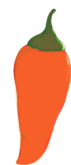 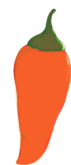 Use long multiplication to answer these questions.Use long multiplication to answer these questions.Activity 1Activity 2 12 x 15 =22 x 24 = 88 x 35 = 74 x 16 = 51 x 84 = 81 x 17 =12 x 52 = 33 x 13 = 19 x 77 =58 x 67 = Sweets cost 17pKelly wants to buy 21 sweet how much will it cost her?Rory wants to buy 25 sweets how much will it cost him?Katie wants to buy 15 sweets how much will it cost her?